РЕСПУБЛИКА  КРЫМАДМИНИСТРАЦИЯ НИЖНЕГОРСКОГО СЕЛЬСКОГО ПОСЕЛЕНИЯНИЖНЕГОРСКОГО РАЙОНА РЕСПУБЛИКИ КРЫМ                                                                     ПОСТАНОВЛЕНИЕ«17» декабря    2018 г.                               № 776                                        пгт. Нижнегорский«Об утверждении Положений о Почётной грамоте и Благодарности администрации Нижнегорского сельского поселения Нижнегорского  района Республики Крым»    В целях поощрения граждан, организаций за многолетний добросовестный труд, профессиональное мастерство, существенный вклад в социально-экономическое развитие Нижнегорского  сельского поселения Нижнегорского  района Республики Крым, осуществление мер по обеспечению законности, прав и свобод граждан, укрепление межнационального мира и согласия, активное участие в проведении особо значимых мероприятий и иную деятельность, способствующую развитию поселения, а также за безупречную и эффективную муниципальную службу, руководствуясь Федеральным законом от 06.10.2003 г. № 131-ФЗ «Об общих принципах организации местного самоуправления в Российской Федерации», Уставом муниципального образования Нижнегорское сельское поселение Нижнегорского района Республики Крым, администрация Нижнегорского сельского поселенияПОСТАНОВИЛА:Утвердить Положение о Почетной грамоте администрации Нижнегорского сельского поселения (Приложение).Утвердить Положение о Благодарности  администрации Нижнегорского сельского поселения (Приложение).Настоящее постановление довести до сведения заинтересованных лиц.Настоящее постановление обнародовать на доске объявлений Нижнегорского сельского совета и на официальном сайте администрации Нижнегорского сельского поселения http://nizhnegorskij.admonline.ru/.Контроль за выполнением данного постановления оставляю за собой.Председатель Нижнегорского сельского совета-Глава администрацииНижнегорского сельского поселения                                                  А.А.КоноховПодготовила:Начальник отдела по предоставлению      муниципальных услуг                                                                           Н.И. БыткоСогласовано:       Начальник отдела по правовым вопросамИ вопросам коррупции                                                                          О.В.Терещенко Приложение к постановлению администрации Нижнегорского сельского поселения № 776 от 17.12.2018г.ПОЛОЖЕНИЕО Почетной грамоте администрации Нижнегорского сельского поселения Нижнегорского  района Республики Крым1. Почетная грамота администрации Нижнегорского сельского поселения Нижнегорского  района Республики Крым (далее - Почетная грамота) является одной из форм поощрения граждан Российской Федерации, проживающих на территории Нижнегорского  сельского поселения Нижнегорского района Республики Крым, трудовых коллективов, предприятий и организаций всех форм собственности, расположенных на территории Нижнегорского сельского поселения Нижнегорского  района Республики Крым, работников администрации Нижнегорского  сельского поселения Нижнегорского  района Республики Крым и подведомственных ей учреждений, за многолетний добросовестный труд, профессиональное мастерство, существенный вклад в социально-экономическое развитие Нижнегорского  сельского поселения Нижнегорского  района Республики Крым, осуществление мер по обеспечению законности, прав и свобод граждан, укрепление межнационального мира и согласия, активное участие в проведении особо значимых мероприятий и иную деятельность, способствующую развитию поселения, а также за безупречную и эффективную муниципальную службу.  2. Ходатайство о награждении Почетной грамотой могут подавать заместитель главы администрации и начальники отделов администрации Нижнегорского сельского поселения Нижнегорского  района Республики Крым, трудовые коллективы или руководители предприятий, организаций и учреждений независимо от форм собственности. 3. При внесении предложений о награждении Почетной грамотой в администрацию Нижнегорского  сельского поселения Нижнегорского  района Республики Крым представляются следующие документы:ходатайство о награждении Почетной грамотой, адресованное председателю Нижнегорского  сельского совета- главе администрации Нижнегорского  сельского поселения (далее - ходатайство);характеристика представляемого к награждению Почетной грамотой согласно приложению № 1 к настоящему Положению. При награждении предприятий, организаций и учреждений и трудовых коллективов в ходатайстве указываются сведения о социально-экономических, научных и иных достижениях. При награждении предприятий, организаций и учреждений и трудовых коллективов в связи с юбилейной датой к ходатайству прилагается архивная справка о дате образования организации.В случае представления к награждению граждан за активное участие в проведении особо значимых мероприятий представляется ходатайство и список лиц, активно участвовавших в проведении мероприятий, согласно приложению № 2 к настоящему Положению.4. Предварительное рассмотрение вопросов, связанных с награждением Почетной грамотой, производится администрацией Нижнегорского  сельского поселения Нижнегорского  района, которая: рассматривает основания представления к награждению Почетной грамотой с учетом настоящего Положения;готовит  списки  награждаемых  Почетной грамотой (в алфавитном порядке)  и передает их для согласования главе администрации; возвращает материалы, представленные с нарушением порядка, установленного настоящим Положением, с соответствующими обоснованиями;готовит и проводит мероприятие по торжественному вручению Почетной грамоты;ведет учет лиц, награжденных Почетной грамотой администрации Нижнегорского сельского поселения Нижнегорского района Республики Крым.5. Награждение Почетной грамотой осуществляется на основании постановления (распоряжения) председателя  Нижнегорского сельского совета-главы администрации  Нижнегорского сельского поселения, которое готовит начальник отдела по предоставлению муниципальных услуг  администрации Нижнегорского  сельского поселения Нижнегорского района Республики Крым на основании поступивших  материалов. 6. Вручение Почетной грамоты производится председателем  Нижнегорского сельского совета  -  главой администрации Нижнегорского  сельского поселения, либо по его поручению заместителем главы администрации Нижнегорского  сельского поселения, в торжественной обстановке.7. Повторное награждение Почетной грамотой за новые заслуги возможно не ранее чем через два года после предыдущего награждения. В исключительных случаях за высокие показатели в работе повторное награждение возможно ранее указанного срока.Приложение № 1к Положению о Почетной грамотеадминистрации Нижнегорского сельского поселения Нижнегорского района Республики КрымХарактеристикапредставляемого к награждению Почетной грамотой администрации Нижнегорского сельского поселения  Нижнегорского района Республики КрымФамилия, имя, отчество__________________________________________________Должность, место работы____________________________________________________________________________________________________________________________________________________________________________________________Дата рождения_________________________________________________________Общий стаж работы____________ Стаж работы в отрасли ____________________Стаж работы в коллективе________________________________________________Объявлена Благодарность председателя  Нижнегорского сельского совета-главы администрации Нижнегорского сельского поселения в ___________году.Награжден (на) грамотами   Нижнегорского сельского совета-главы администрации Нижнегорского сельского поселения в ___________году.Характеристика представляемого к награждению с указанием конкретных заслуг: ____________________________________________________________________________________________________________________________________________________________________________________________________________________________________________________________________________________________________________________М.П.               ____________________       ______________________________                           подпись руководителя                                    фамилия и инициалыПриложение № 2к Положению о Почетной грамотеадминистрации  Нижнегорского сельского поселения Нижнегорского  района Республики КрымСписоклиц, представляемых к награждению Почетной грамотой администрации Нижнегорского  сельского поселения Нижнегорского района Республики Крым          МП.        ____________________              ________________________________                               подпись руководителя                                 фамилия и инициалыПриложение № 2к постановлению администрации Нижнегорского сельского поселения Нижнегорского района Республики Крымот 17.12. 2018 г. № 776Положениео Благодарности председателя Нижнегорского  сельского совета-главы администрации Нижнегорского сельского поселения1. Благодарность председателя Нижнегорского сельского совета-главы администрации Нижнегорского  сельского поселения (далее - Благодарность) является одной из форм поощрения граждан Российской Федерации, проживающих на территории Нижнегорского сельского поселения Нижнегорского  района Республики Крым, трудовых коллективов, предприятий, организаций и учреждений всех форм собственности, расположенных на территории Нижнегорского  сельского поселения  района Республики Крым, работников администрации Нижнегорского сельского поселения Нижнегорского района Республики Крым и подведомственных ей учреждений, за многолетний добросовестный труд, профессиональное мастерство, активное участие в проведении особо значимых мероприятий и иную деятельность, способствующую развитию поселения, а также за безупречную и эффективную муниципальную службу.  2. Ходатайство об объявлении Благодарности могут подавать заместитель главы администрации и начальники отделов администрации Нижнегорского  сельского поселения Нижнегорского  района Республики Крым, трудовые коллективы или руководители предприятий, организаций и учреждений независимо от форм собственности. 3. При внесении предложений об объявлении Благодарности в администрацию Нижнегорского  сельского поселения Нижнегорского района Республики Крым представляются следующие документы: ходатайство об объявлении Благодарности, адресованное председателю Нижнегорского сельского совета-главе администрации Нижнегорского  сельского поселения (далее - ходатайство);характеристика поощряемого согласно приложению № 1 к настоящему Положению.При объявлении Благодарности предприятиям, организациям и учреждениям и трудовым коллективам в ходатайстве указываются сведения о социально-экономических, научных и иных достижениях. При поощрении предприятий, организаций и учреждений и трудовых коллективов в связи с юбилейной датой к ходатайству прилагается архивная справка о дате образования организации.В случае представления к объявлению Благодарности за активное участие в проведении особо значимых мероприятий, представляется ходатайство и список лиц, активно участвовавших в проведении мероприятий, по форме согласно приложению № 2 к настоящему Положению.4. Предварительное рассмотрение вопросов, связанных с объявлением Благодарности, производится администрацией Нижнегорского  сельского поселения Нижнегорского района Республики Крым, которая: рассматривает основания представления к объявлению Благодарности с учетом настоящего Положения;готовит списки лиц, представляемых к объявлению благодарности (в алфавитном порядке) и передает их для согласования заместителю главы администрации, курирующему данные вопросы;возвращает материалы, представленные с нарушением порядка, установленного настоящим Положением, с соответствующими обоснованиями;готовит и проводит мероприятие по торжественному вручению  Благодарности (подарки, цветы);ведет учет лиц, награжденных Благодарностью председателя Нижнегорского сельского совета-главы администрации Нижнегорского  сельского поселения.5. Объявление Благодарности осуществляется на основании постановления (распоряжения) председателя Нижнегорского сельского совета-главы администрации Нижнегорского сельского поселения, которое готовит начальник отдела по предоставлению муниципальных услуг   администрации Нижнегорского сельского поселения на основании поступивших  материалов.  6. Вручение Благодарности производится председателем Нижнегорского сельского совета-главой администрации Нижнегорского сельского поселения, либо по его поручению заместителями главы администрации в торжественной обстановке.7. Повторное объявление Благодарности за новые заслуги возможно не ранее чем через два года после предыдущего награждения.В исключительных случаях за высокие показатели в работе повторное объявление Благодарности возможно ранее указанного срока.Приложение № 1к Положению о Благодарностипредседателя Нижнегорского сельского совета -главы администрации Нижнегорского  сельского поселенияХарактеристикапредставляемого к объявлению Благодарности председателя Нижнегорского  сельского совета-главы администрации Нижнегорского  сельского поселения Фамилия, имя, отчество _________________________________________________Должность, место работы______________________________________________________________________________________________________________________Дата рождения_________________________________________________________Общий стаж работы____________ Стаж работы в отрасли____________________Стаж работы в коллективе_______________________________________________Характеристика представляемого к награждению с указанием конкретных заслуг: ______________________________________________________________________________________________________________________________________________________________________________________________________________________________________________________________________________________________________________________________________________________________________________________________________________________________________________________________________________М.П.               ____________________                             _____________________                                 подпись руководителя                                              фамилия и инициалыПриложение № 2к Положению о Благодарностипредседателя Нижнегорского сельского совета-главы администрации Нижнегорского  сельского поселенияСписоклиц, представляемых к объявлению Благодарности  председателя Нижнегорского  сельского совета-главы администрации Нижнегорского  сельского поселения          МП.        ____________________             ________________________________                                      подпись руководителя                                  фамилия и инициалы№п/п Фамилия, имя, отчество Должность Полное наименование организации Примечание № п/пФамилия, имя, отчество Должность Полное наименование организации Примечание 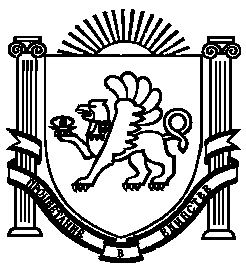 